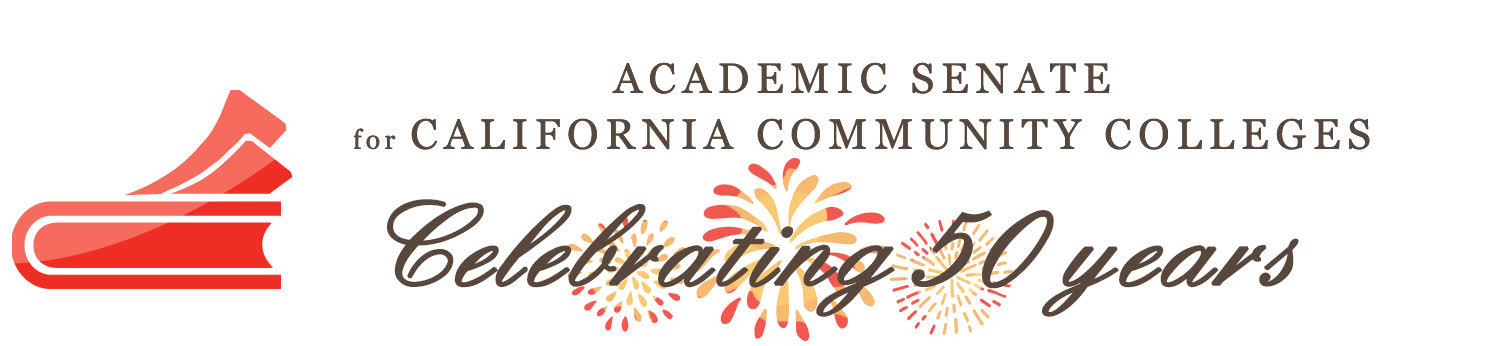 FACULTY DEVELOPMENT COMMITTEEWednesday, February 20, 20198:00-9:30 AMZOOM MeetingTime: Feb 20, 2019 9:00 AM Pacific Time (US and Canada) Join from PC, Mac, Linux, iOS or Android: https://cccconfer.zoom.us/j/8370552669 Or iPhone one-tap (US Toll):  +16699006833,8370552669#  or +16468769923,8370552669# Or Telephone:    Dial:    +1 669 900 6833 (US Toll)    +1 646 876 9923 (US Toll)    Meeting ID: 837 055 2669All meeting documents are available in the Goggle folder.  https://drive.google.com/drive/folders/1GIHzQfQh0jiPQGZ8Jnc0Md545jODKudn   AGENDACall to Order and Adoption of the AgendaMember Roll CallMichele Bean			Mayra Cruz				Carolyn Holcroft			Rebecca EikeyElizabeth Imhof			LaTonya Parker		Manjit(Manny) KangApproval of 1/22/18 Meeting Minutes (attachment)Review Work Plan and Assignments and Status of Previous Action Itemshttps://drive.google.com/drive/folders/1GIHzQfQh0jiPQGZ8Jnc0Md545jODKudn Update on Status of Committee Priorities for 18-19 https://docs.google.com/spreadsheets/d/16LxdTXnuPX8WUI8n0yPuQZSCARSDD72TTEk5g4xZLR8/edit#gid=296631368 a. Rostrum article #2 review outline (attachment)b. Faculty Hiring Criteria Survey Resultshttps://www.surveymonkey.com/results/SM-ZY2KQ89WV/data-trends/ c. Womyn’s Leadership Action Plan(attachment)From a feminist perspective, the orthographic symbols refer to gender inclusiveness “people of all gender identities”.  It is also considered a more progressive term that sheds light to the discrimination, bias, and institutional barriers women have faced.  Why and when is right to use “x” or “y”?   The Executive Committee would like the FDC to review the literature and discuss the proposed change in the spelling of Women at the February committee meeting and report back.  Hauser Deborah.  Woman, Womyn, Wom:  A word of one’s own (attachment)Feminist Philosophy of Language (1.7 Maleness of Language) https://plato.stanford.edu/entries/feminism-language/#MaleLangFaculty Diversification a) Update on Faculty Diversity Regionals Updateb) CCC/IEPI Building Diversity Summit Reflections c) FACCC Conference, March 3-4d) CCC Faculty Diversification Taskforcee) 2019 Spring Plenary general session and breakout VI.       2019 Spring PlenaryApproved ProgramResolutions due to Resolutions Chair on February 22ndVII.      AnnouncementsUpcoming Committee Meetings March 18th 8:30-10:00am  Faculty Development Committee Meeting ZOOMUpcoming ASCCC Eventshttps://asccc.org/calendar/list/events 	c) Application for Statewide Service http://asccc.org/content/application-statewide-service      VIII. 	     Committee Meeting CalendarMarch 18th 9-10:30am (Tentative; discuss)      IX.        Adjournment Status of Previous Action ItemsIn Progress (include details about pending items such as resolutions, papers, Rostrums, etc.)Rostrum article #2Women’s Leadership Faculty Diversity Regionals planningB.   Completed (include a list of those items that have been completed as a way to build the end of year report).   2019 Faculty Development Work PlanRostrum Article #1Information to local senate leaders regarding faculty professional development and its role at their colleges; rights and responsibilities for involvement in the development of faculty professional development policies, including the use of potential funding provided by AB 2558 (Williams, 2014) Lead:  Carolyn HolcroftHiring Priority Criteria Survey CCC/IEPI Building Diversity Summit sessionsThe Faculty Development Committee creates resources to assist local academic senates to develop and implement policies that ensure faculty primacy in faculty professional development. The committee assess the Academic Senate’s professional development offerings and makes recommendations to the Executive Committee on policies and practices for faculty professional development at a statewide level and on the development of new faculty professional development resources to ensure effectiveness and broader access and participation. Through the Professional Development College, the committee supports local faculty development and provides guidance to enhance faculty participation in the areas of faculty development policies, community college faculty professionalism, innovations in teaching and learning, and other topics related to academic and professional matters. The committee advocates for the importance of faculty development activities related to student success, quality faculty teaching and learning, academic and professional matters, and for appropriate levels of funding for such activities. https://www.asccc.org/directory/faculty-development-committee-1